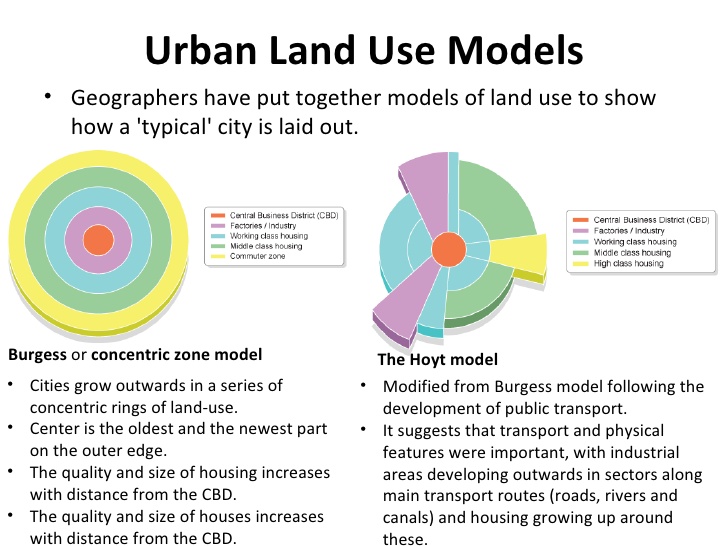 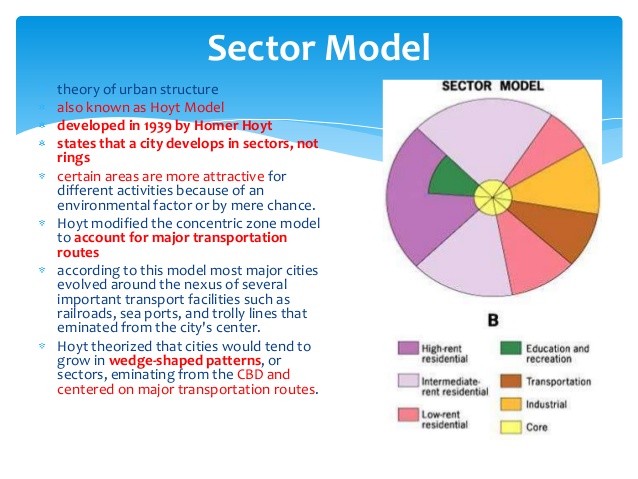 IB DP Geogaphy – Land Use in Urban Areas – Intra Urban Spatial Patterns